Publicado en Madrid el 06/04/2020 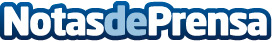 Por qué contratar servicios de mudanzas es la mejor solución, según Mudanzas el CidLas mudanzas, causantes de estrés y depresiones: por qué contratar servicios de mudanzas es la mejor soluciónDatos de contacto:Mudanzas El CidDirección: C/ Gabriel Lobo, 5 - 28002, Madrid915 62 42 36Nota de prensa publicada en: https://www.notasdeprensa.es/por-que-contratar-servicios-de-mudanzas-es-la Categorias: Inmobiliaria Madrid Logística Consumo Bienestar http://www.notasdeprensa.es